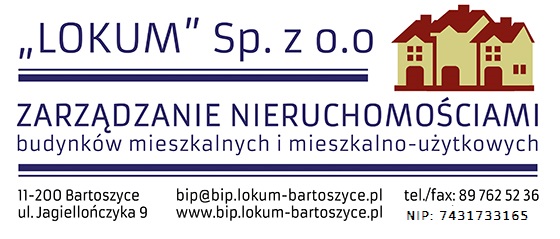 Bartoszyce, dnia 2020-06-01Ogłoszenie o wyniku postępowania       „LOKUM” Sp. z o. o. w Bartoszycach, ul. Jagiellończyka 9 informuje,     że na ogłoszone zaproszenie do składania ofert na  wykonanie „Projektu wewnętrznej instalacji centralnego ogrzewania, ciepłej wody użytkowej, cyrkulacji, węzła cieplnego i przyłącza” w budynku  mieszkalno-użytkowym przy ulicy Starzyńskiego 4 w Bartoszycach wpłynęły 2 oferty.Wybrano ofertę firmy: Projektowanie i Nadzór „PiN" Andrzej Wygonowski ul. Wyspiańskiego 44, 14-100 Ostróda.na sumę 8.900,00 PLN brutto. Termin wykonania robót:  31.07.2020r.